Тема урока: Модели строения ядра. Ядерные силы. Энергия связи нуклонов в ядре, дефект массы. Ядерные реакции Изотопы.Законспектировать материал и отправить на почту:lomakinaNV67@yandex.ruМодели строения ядра.Как пpедставить ядpо? Это непpостой вопpос, и было пpедложено несколько моделей ядpа. Наиболее популяpными и используемыми к настоящему вpемени являются две модели: капельная и оболочечная.Согласно капельной модели ядpо сpавнивается с каплей жидкости, т.к. между каплей жидкости и ядpом много общего. Главная общая чеpта заключается в том, что взаимодействие между молекулами жидкой капли, как и между нуклонами ядpа, обладает свойством насыщения: каждая молекула окpужена лишь вполне опpеделенным числом соседей. Силы взаимодействия между молекулами в капле коpоткодействующие. Объем капли pастет, как и у ядpа, пpопоpционально числу молекул. Сpавнение ядpа с каплей наводит еще на одну важную мысль: капля жидкости обладает повеpхностным натяжением. Есть основание считать, что и ядpо-капля обладает этим свойством. Повеpхностное натяжение стягивает каплю и делает ее шаpообpазной. Поэтому и ядpо, можно сказать, имеет шаpовую фоpму. Имеются и pазличия между каплей жидкости и ядpом атома. Ядpо заpяжено (пpотоны!), капля же обычно нейтpальна (хотя ее специально можно и заpядить). Главное же отличие в том, что капля - классическая система и в ней энеpгия - непpеpывная величина, а ядpо - типично квантовая система и его энеpгия имеет дискpетный спектp.В оболочечной модели ядpо сpавнивается с атомом, котоpый имеет оболочечную стpуктуpу: центp атома, в котоpом сосpедоточено ядpо, окpужен слоями электpонной оболочки. На пеpвый взгляд кажется, что ядpо ничего общего не должно иметь с атомом, так как в ядpе нет никакого физически выделенного центpа, вокpуг котоpого могли бы pасполагаться слои из нуклонов. Однако  нужно учесть квантовую стpуктуpу и ядpа, и атома. Ведь слои электpонной оболочки атома создаются благодаpя тому, что дискpетный энеpгетический спектp атомов таков: его энеpгетические уpовни pаспадаются на pяд сpавнительно близко лежащих гpупп, заполнение уpовней котоpых и составляет слои оболочек из электpонов. Оказалось, что спектpы энеpгии ядеp в этом отношении напоминают спектpы атомов: они также составляют гpуппы близко pасположенных уpовней. Потому постепенное заполнение нуклонами этих гpупп уpовней напоминает электpонные слои атомов. Так стpоится оболочечная модель ядеp.Ядерные силы.Для того, чтобы атомные ядра были устойчивыми, протоны и нейтроны должны удерживаться внутри ядер огромными силами, во много раз превосходящими силы кулоновского отталкивания протонов.Ядерные силы – силы, действующие между ядерными частицами – нуклонами.Свойства ядерных сил:1. Это короткодействующие силы, действуют на расстояниях между нуклонами, порядка 10−15 м, и резко убывают при увеличении расстояния; при расстояниях 1,4 ∙ 10−15 м они уже практически равны 0.2. Это самые мощные силы из всех, которыми располагает природа, поэтому взаимодействие частиц в ядре часто называют сильными взаимодействиями.3. Ядерным силам свойственно насыщение, т.е. нуклон взаимодействует не со всеми остальными нуклонами, а лишь с некоторыми ближайшими соседями.4. Ядерным силам свойственна зарядовая независимость. Это значит, что с одинаковой по модулю силой притягиваются друг к другу и заряженные, и незаряженные частицы, т.е. сила притяжения Fрр между двумя протонами равна силе притяжения Fпп между двумя нейтронами и равна силе притяжения Fрп между протоном и нейтроном.5. Ядерные силы не являются центральными, т.е. они не направлены вдоль прямой, соединяющей центры этих зарядов.6. Ядерные силы являются так называемыми обменными силами.Напоминаю, что различают четыре вида фундаментальных взаимодействий в природе: сильное, электромагнитное, слабое и гравитационное.Открытие нейтрона и протона.К 20-м годам XX века физики уже не сомневались в том, что атомные ядра, открытые Э. Резерфордом в 1911 г., также как и сами атомы, имеют сложную структуру. В этом их убеждали многочисленные экспериментальные факты, накопленные к этому времени: открытие радиоактивности, экспериментальное доказательство ядерной модели ядра, измерение отношения e / m для электрона, α-частицы и для так называемой H-частицы – ядра атома водорода, открытие искусственной радиоактивности и ядерных реакций, измерение зарядов атомных ядер и т. д. В настоящее время твердо установлено, что атомные ядра различных элементов состоят из двух частиц – протонов и нейтронов.Первая из этих частиц представляет собой атом водорода, из которого удален единственный электрон. Эта частица наблюдалась уже в опытах Дж. Томсона (1907 г.), которому удалось измерить у нее отношение e / m. В 1919 году Э. Резерфорд обнаружил ядра атома водорода в продуктах расщепления ядер атомов многих элементов. Резерфорд назвал эту частицу протоном. Он высказал предположение, что протоны входят в состав всех атомных ядер.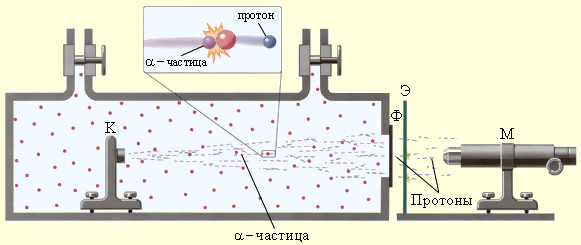 Схема опытов Резерфорда по обнаружению протонов в продуктах расщепления ядер. К – свинцовый контейнер с радиоактивным источником α-частиц, Ф – металлическая фольга, Э – экран, покрытый сульфидом цинка, М – микроскоп.Прибор Резерфорда состоял из вакуумированной камеры, в которой был расположен контейнер К с источником α-частиц. Окно камеры было закрыто металлической фольгой Ф, толщина которой была подобрана так, чтобы α-частицы не могли через нее проникнуть. За окном располагался экран Э, покрытый сернистым цинком. С помощью микроскопа М можно было наблюдать сцинтилляции в точках попадания на экран тяжелых заряженных частиц. При заполнении камеры азотом при низком давлении на экране возникали световые вспышки, указывающие на появление потока каких-то частиц, способных проникать через фольгу Ф, практически полностью задерживающую поток α-частиц.Отодвигая экран Э от окна камеры, Резерфорд измерил среднюю длину свободного пробега наблюдаемых частиц в воздухе. Она оказалась приблизительно равной 28 см, что совпадало с оценкой длины пробега H-частиц, наблюдавшихся ранее Дж. Томсоном. Исследования действия на частицы, выбиваемые из ядер азота, электрических и магнитных полей показали, что эти частицы обладают положительным элементарным зарядом и их масса равна массе ядра атома водорода. Впоследствии опыт был выполнен с целым рядом других газообразных веществ. Во всех случаях было обнаружено, что из ядер этих веществ α-частицы выбивают H-частицы или протоны. По современным измерениям, положительный заряд протона в точности равен элементарному заряду e = 1,60217733·10–19 Кл, то есть равен по модулю отрицательному заряду электрона. В настоящее время равенство зарядов протона и электрона проверено с точностью 10–22. Такое совпадение зарядов двух непохожих друг на друга частиц вызывает удивление и остается одной из фундаментальных загадок современной физики.Масса протона, по современным измерениям, равна mp = 1,67262·10–27 кг. В ядерной физике массу частицы часто выражают в атомных единицах массы (а. е. м.), равной 1/12 массы атома углерода с массовым числом 12:Следовательно, mp = 1,007276 · а. е. м. Во многих случаях массу частицы удобно выражать в эквивалентных значениях энергии в соответствии с формулой E = mc2. Так как 1 эВ = 1,60218·10–19 Дж, в энергетических единицах масса протона равна 938,272331 МэВ. Таким образом, в опыте Резерфорда было открыто явление расщепления ядер азота и других элементов при ударах быстрых α-частиц и показано, что протоны входят в состав ядер атомов. После открытия протона было высказано предположение, что ядра атомов состоят из одних протонов. Однако это предположение оказалось несостоятельным, так как отношение заряда ядра к его массе не остается постоянным для разных ядер, как это было бы, если бы в состав ядер входили одни протоны. Для более тяжелых ядер это отношение оказывается меньше, чем для легких, то есть при переходе к более тяжелым ядрам масса ядра растет быстрее, чем заряд. В 1920 г. Резерфорд высказал гипотезу о существовании в составе ядер жестко связанной компактной протон-электронной пары, представляющей собой электрически нейтральное образование – частицу с массой, приблизительно равной массе протона. Он даже придумал название этой гипотетической частице – нейтрон.Это была очень красивая, но, как выяснилось впоследствии, ошибочная идея. Электрон не может входить в состав ядра. Квантово-механический расчет на основании соотношения неопределенностей показывает, что электрон, локализованный в ядре, то есть области размером R ≈ 10–13 см, должен обладать колоссальной кинетической энергией, на много порядков превосходящей энергию связи ядер в расчете на одну частицу.Ядро состоит из нуклонов: протонов и нейтронов.Г. Мозли (Англия) установил, что положительный заряд ядра атома (в условных единицах) равен порядковому номеру элемента в периодической системе Менделеева. Каждый протон имеет заряд +1, поэтому заряд ядра равен числу протонов.Масса протона, как и масса нейтрона, приблизительно в 1840 раз больше массы электрона. Протоны и нейтроны находятся в ядре, поэтому масса атома почти равна массе ядра. Масса ядра, как и масса атома, определяется суммой числа протонов и числа нейтронов. Эта сумма называется массовым числом атома. Массовое число атома (A) = Число протонов (Z) + Число нейтронов (N) A=Z+N Протоны и нейтроны, входящие в состав любого ядра, не являются неделимыми элементарными частицами, а состоят из кварков.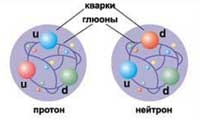 Кварки, в свою очередь, взаимодействуют друг с другом, непрерывно обмениваясь глюонами - переносчиками истинно сильного взаимодействия (оно в тысячи раз сильнее того, которое действует между протонами и нейтронами в ядре). В результате протоны и нейтроны оказываются очень сильно связанными системами, которые невозможно разбить на составные части.Энергия связи нуклонов в ядре, дефект массы.Устойчивость атомного ядра характеризуется энергией связи (Есв.).Точнейшие измерения показывают, что масса покоя ядра М всегда меньше суммы масс покоя составляющих ее протонов и нейтронов: Мя< Zmp+ Nmn.Дефект масс - величина, на которую уменьшается масса всех нуклонов при образовании из них атомного ядра. Дефект масс равен разности между суммой масс покоя нуклонов и массой ядра Мя: ∆М=[Zmp + (A-Z)mn] - Мя, где mp, mn - массы протона и нейтрона, соответственно.Энергия связи – минимальная энергия, которую необходимо затратить для полного расщепления ядра на отдельные нуклоны или энергия, выделяющаяся при слиянии свободных нуклонов в ядро. Расчетная формула энергии связи:Е св=∆mc2= [Zmp+(A-Z)mn- Мя ]c2 , где с=3·108 м/с – скорость света в вакууме.Если в этой формуле массы протона, нейтрона и ядра выражены в килограммах, а скорость света - в метрах в секунду, то энергия связи Есв будет измерена в джоулях. Однако в физике атома и атомного ядра энергию ядер и элементарных частиц чаще выражают в мегаэлектрон-вольтах (МэВ): 1 МэВ = 1,6·10- 13 Дж.Решая соответствующие задачи, можно получить энергию связи в джоулях, а затем, если требуется, перевести ее в мегаэлектрон-вольты, разделив полученное число джоулей на 1,6·10- 13. Но гораздо проще получить значение энергии связи в мегаэлектрон-вольтах, если оставить массы протона, нейтрона и ядра выраженными в атомных единицах массы и умножить дефект массы ∆М не на с2, а на число 931. Одной атомной единице массы соответствует энергия связи 931 МэВ. Е св=931· ∆М или Е св=931(Zmp + Nmn - Мя) МэВЭнергия связи переходит в энергию излучаемых при ядерных превращениях γ-квантов, которая равна как раз Есв, а масса которых: ∆М = Е /с2.Если в результате реакции Е=∆Мc2 > 0, то энергия выделяется, если Е=∆М c2 < 0 - поглощается.Для характеристики прочности ядра используется величина, которая называется удельной энергией связи εсв.Удельная энергия связи - энергия связи, приходящаяся на один нуклон ядра, равна отношению энергии связи Есв к массовому числу ядра атома А: εсв=Есв/А, Удельная энергия связи определяется экспериментально.Ядерные реакции - процессы, происходящие при столкновении ядер или элементарных частиц с другими ядрами, в результате которых изменяются квантовое состояние и нуклонный состав исходного ядра, а также появляются новые частицы среди продуктов реакции.Изотопы.Изотопы - это разновидности атомов одного и того же химического элемента, атомные ядра которых имеют одинаковое число протонов Z и различное число нейтронов n. Изотопы занимают одно и то же место в периодической системе элементов, откуда и произошло их название. По своим ядерным свойствам изотопы, как правило, существенно отличаются. Химические (и почти в той же мере физические) свойства изотопов одинаковы. Это объясняется тем, что химические свойства элемента определяются зарядом ядра, поскольку именно он влияет на структуру электронной оболочки атома.Исключением являются изотопы легких элементов. Изотопы водорода 1Н - протий, 2Н — дейтерий, 3Н - тритий столь сильно отличаются по массе, что и их физические и химические свойства различны. Дейтерий стабилен (т. е. не радиоактивен) и входит в качестве небольшой примеси (1 : 4500) в обычный водород. При соединении дейтерия с кислородом образуется тяжелая вода. Она при нормальном атмосферном давлении кипит при 101,2°С и замерзает при 3,8°С. Тритий β-радиоактивен с периодом полураспада около 12 лет.У всех химических элементов имеются изотопы. У некоторых элементов имеются только нестабильные (радиоактивные) изотопы. Для всех элементов искусственно получены радиоактивные изотопы. В атомной индустрии все возрастающую ценность для человечества представляют радиоактивные изотопы.1 МэВ = 1,6·10- 13 Дж; 1 а.е.м.= 1,66∙10-27 кг.